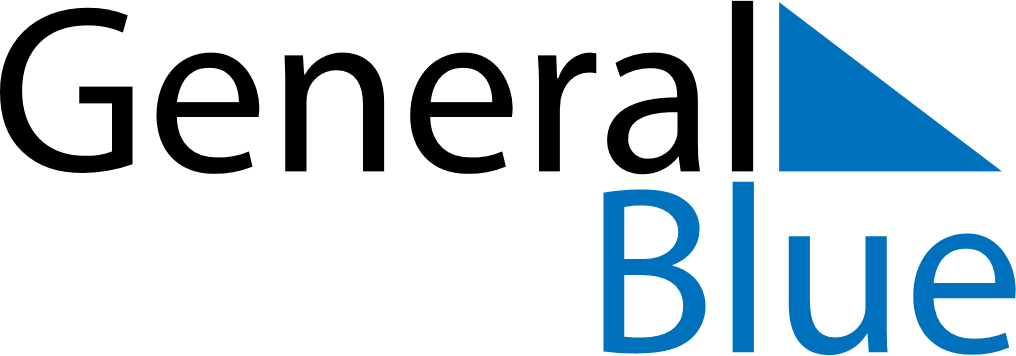 June 2027June 2027June 2027June 2027VietnamVietnamVietnamMondayTuesdayWednesdayThursdayFridaySaturdaySaturdaySunday1234556International Children’s Day7891011121213Mid-year Festival14151617181919202122232425262627282930Vietnamese Family Day